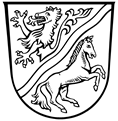 Lokale Aktionsgruppe Rottal-Inn e.v.Förderperiode 2014 – 2020/23		 		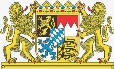 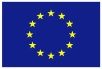 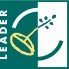 Gefördert durch das Bayerische Staatsministerium für Ernährung, Landwirtschaft und Forsten und den Europäischen Landwirt-schaftsfonds für die Entwicklung des ländlichen Raums (ELER)Gefördert durch das Bayerische Staatsministerium für Ernährung, Landwirtschaft und Forsten und den Europäischen Landwirt-schaftsfonds für die Entwicklung des ländlichen Raums (ELER)Gefördert durch das Bayerische Staatsministerium für Ernährung, Landwirtschaft und Forsten und den Europäischen Landwirt-schaftsfonds für die Entwicklung des ländlichen Raums (ELER)ProjektbeschreibungProjektbeschreibungStand (Datum)ProjekttitelAntragsteller InstitutionAnsprechpartnerStraße / HsNr.PLZ / OrtTelefonE-Mail landwirtschaftl. Betriebsnummer 09 _ _ _   _ _ _   _ _ _ _Projektbetreiber (falls abweichend v. Antragsteller)Projektart:          Einzelprojekt                              KooperationsprojektProjektart:          Einzelprojekt                              KooperationsprojektKurzdarstellung des Projekts (stichpunktartig: Ausgangslage, Projektbestandteile, Projektbeteiligte, ggf. geplante Eigenleistung, etc.):Kurzdarstellung des Projekts (stichpunktartig: Ausgangslage, Projektbestandteile, Projektbeteiligte, ggf. geplante Eigenleistung, etc.):Projektziele (Was soll durch das Projekt erreicht werden?)Projektziele (Was soll durch das Projekt erreicht werden?)Bezug zur LES (bei der Beantwortung dieser Frage ist Ihnen das LAG-Management behilflich)Einordnung unter Entwicklungsziel/HandlungszielBegründung:Bezug zu weiteren Entwicklungszielen/Handlungszielen:Begründung:Bezug zur LES (bei der Beantwortung dieser Frage ist Ihnen das LAG-Management behilflich)Einordnung unter Entwicklungsziel/HandlungszielBegründung:Bezug zu weiteren Entwicklungszielen/Handlungszielen:Begründung:Innovative Aspekte des Projekts:Innovative Aspekte des Projekts:Bezug des Projekts zu den Themen „Umwelt“ und „Klima“:Bezug des Projekts zu den Themen „Umwelt“ und „Klima“:Bezug des Projekts zum Thema „Demographie“:Bezug des Projekts zum Thema „Demographie“:Bedeutung des Projekts für das LAG-Gebiet:Bedeutung des Projekts für das LAG-Gebiet:Einbindung von Bürgern, Vereinen o. ä. in das Projekt:Einbindung von Bürgern, Vereinen o. ä. in das Projekt:Vernetzung des Projekts in der Region / ggf. überregionale Vernetzung (inhaltlich, geographisch):Vernetzung des Projekts in der Region / ggf. überregionale Vernetzung (inhaltlich, geographisch):Erwartete nachhaltige Wirkung Erwartete nachhaltige Wirkung Sicherung von Betrieb und Nutzung des Projekts:Sicherung von Betrieb und Nutzung des Projekts:Umsetzungszeitraum:Umsetzungszeitraum:Gesamtkosten (ggf. Darstellung der einzelnen Teilkosten): Gesamtkosten (ggf. Darstellung der einzelnen Teilkosten): Finanzierung: Finanzierung: Ort, Datum:Unterschrift des Antragstellers/der AntragstellerinOrt, Datum:Name in Druckbuchstaben